HR-SY10/SW10NB-IoT型无线水压、水位传感器使用说明书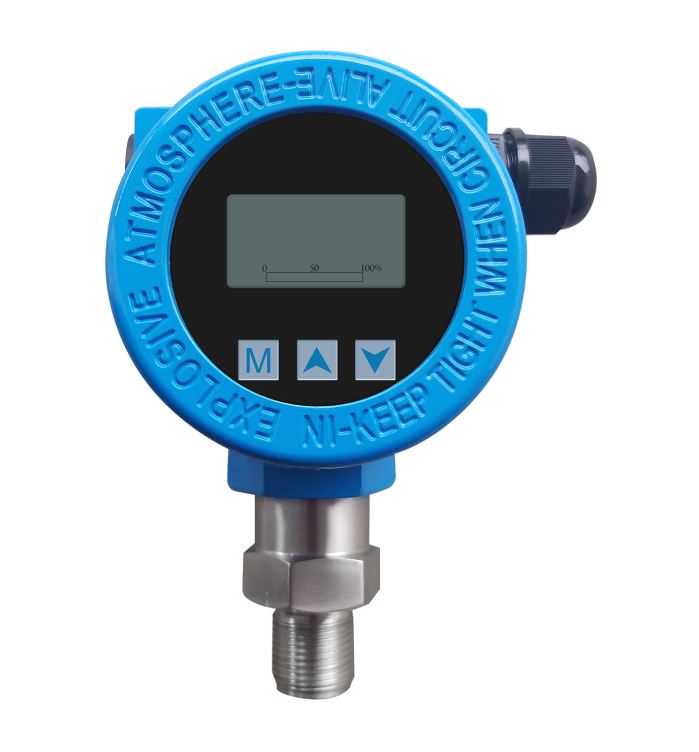 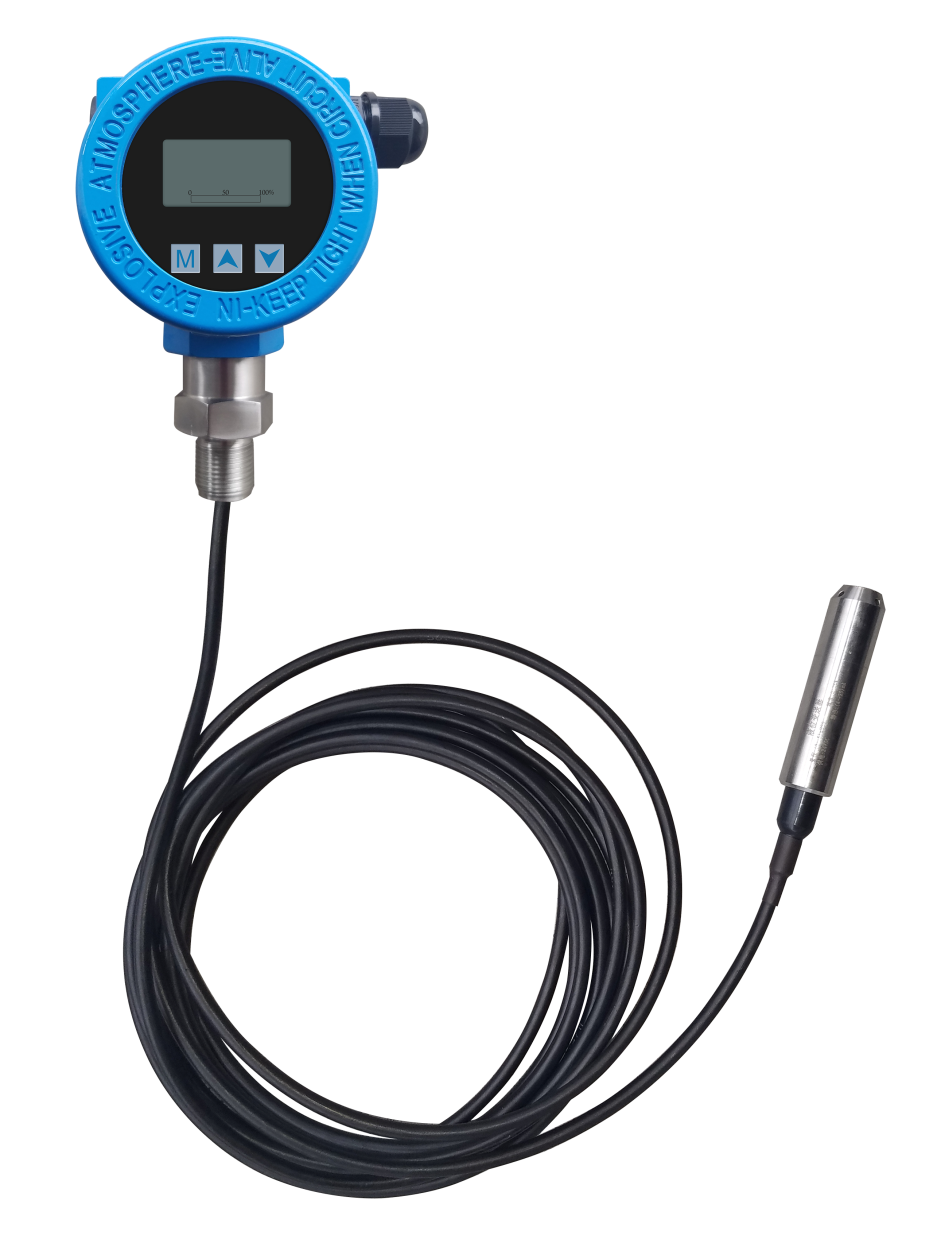 2018-03-01版产品概述HR-SY10/SW10智能型无线数字压力/液位传感器是我公司推出的一款高精度、高稳定性的智能化数显产品。适用于压力/液位实时测量和显示。该产品采用专用宽温液晶显示、高稳定性传感器，并通过精密数字化温度补偿及非线性修正技术精心制造，确保压力测量的高精度和高稳定性。内置的无线模块利用NB-IoT网络为用户提供无线长距离低功耗的数据传输，实时将传感器所有状态数据发送到云端后台管理服务器，实现与智慧消防云平台报警联动和数据统计分析。产品特性◆电源：两节DC3.6V一次性锂亚电池◆最大工作电流：≤120mA◆无线发射功率：＜23 dBm◆接收灵敏度：＜-135 dBm◆标准及频段：电信版，850MHz◆理论带宽：200Kbs◆设备信号穿透能力强，比GPRS接收灵敏度高20dB◆支持标准的UDP传输协议◆支持报警状态无线传输至服务器，可配置服务器地址和端口◆卡接口：1.8V/3V SIM/UIM卡接口◆采用精密数字化温度补偿和非线性修正技术，宽温度范围全量程精密补偿；◆多种数据类型指示(百分比、输出电流显示)；◆专用宽温度LCD 液晶屏显示(-30℃～80℃)；◆同时提供多种供电方式；◆垂直安装或轴向安装，提供多种压力接口及接口材料；◆带参量化的LCD 和三个设置按键。◆根据用户需求及现场情况，采集频率和采集时间间隔可以设置。◆电池电量监测，当电量不足时，表屏幕闪烁提示同时上报至集中管理平台。◆水压/水位报警阈值可根据实际需求设定修改。 应用HR-SY10/SW10用来指示和监测安装点现场的水压/水位数值变化，并通过内置无线传输模块将实时数据上传至集中管理平台，便于用户智能化集中管理，主要应用于以下行业：• 消防水系统                • 城市供水• 污水处理                  • 长距离供热• 食品工业                  • 化工、能源技术参数 选型提示：特殊要求，敬请与本公司联系，并在订单中予以注明。注意事项：1、如需对仪表进行校准，请与我公司联系，非专业人士不得进行仪表校准。2、对表进行校准时，请先使表处于开机状态，恒温1小时候后进行校准。操作界面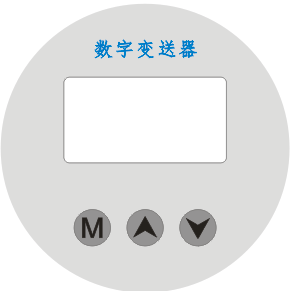 三键界面通讯参数设置操作码：0485输入操作码   测量状态按“设置”键 ，显示“-COD-”；按“设置”键确认，显示“，个位闪烁，按“下”键，调整为“0005”；按“上”键，十位闪烁，按“下”键，调整为“0085”；按“上”键，百位闪烁，按“下”键，调整为“0485”；按“设置”键确认，进入“通讯参数设置界面”。选择地址编号   显示“Addr”,按“设置”键，显示“001”(上次设置值，001是出厂默认值)，通过“上”键(数据左移键)和“下”键(数据增加键)来设置地址(范围1～255，地址设置已经做了容错处理，输入地址不会大于255，如果设置时，显示的地址大于250，而需要设置小于次数的地址时，请从高位开始设置，例1：显示251，设置191，必须先将百位数设置为1；例2：显示258，设置249，必须先将十位设置为4。)，调整完成后按“设置”键确认，显示“bps”。选择波特率   按“设置”键显示“2400”，通过“上”键和“下”键来调整波特率（波特率可选：1200/2400/4800/9600），调整完成后按“设置”键确认，显示“bi_n”。校验位选择   校验位可选：n、o、E；n——“无校验”，o——“奇校验”，E——“偶校验”。通过“上”键和“下”键调整，调整完成后按“设置”键确认，显示“COM_S”。通讯方式选择   通讯方式可选：n_COM（通信关闭）、Modbus、Mbus。通过“上”键和“下”键调整，调整完成后按“设置”键确认，数据保存至EEPROM，退出设置。仪表零点切除操作码：0101YU 选择仪表单位    单位可选：勿设，按“设置”键确认。Yd  选择小数点切除    小数点：勿设，按“设置”键确认。CY  选择系统采样点   采样点：勿设，按“设置”键确认。YP1  显示点1 (零点切除)  范围 0—99999强制使零点在正负YP1范围内始终为0。例如：小数点为1，YP1=0000.5，测量数值在-0.5～+0.5之间始终为0；YP2～YP5  勿设，按“设置”键确认。操作码：1311采样频率设置CO采样频率   1-1440(Min)。CS采样时间    5-60(S)。时间约长准确度越高阈值设置水压阈值设置0~2000Kpa，设定超阈值提醒。水位阈值设置0-1000CM，设定超阈值提醒。输入输入被测变量压力最大测量范围0~2000Kpa（可根据需求定制）被测变量液位最大测量范围0-1000CM（可根据需求定制）输出输出综合精度±0.15%FS/ 0.15℃温度补偿-10℃～70℃振动影响< ± 0.05％/g，各个方向500Hz （符合IEC 68 -2-64）额定条件环境条件额定条件环境条件环境温度-25～+85℃贮存温度-40～+85℃防护等级IP65 ，符合EN 60529电磁兼容EN 61326/A2 附录A （2001 ）显示和控制显示和控制显示SFTN液晶，白色背光，6位数字显示。极限值自由设置参数设置使用3个按键单位Mpa（Kpa  Mpa  ℃ 可选）液位单位默认CM。重量约0.5kg非接液部件材料非接液部件材料压力接头M20*1.5 ，不锈钢，长度20mm（材料和接头规格可客户要求定制）。电气连接使防水接头，气孔电缆入口符合EN 175301 -803A 标准测量周期≤ 100ms